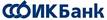 Заявлениео внесении изменений в раздел 1 ведомости банковского контроля№____________              изменение сведений  о резиденте              изменение даты завершения исполнения обязательств              изменение сведений о нерезиденте              изменение сведений о контрактеИсполнить до _______________.Комиссию за оформление (переоформление) указанного(ых) документов сотрудникомАО «ИК Банк» просим списать с нашего счета №__________________Руководитель ________________________ /___________________________                                                 (подпись)                                   (Ф.И.О. руководителя) М.П. Дата поступления документа в банк ____/______20Принято_____/__________20Отказано в принятии по следующим причинам_________________________________Дата возврата в связи с отказом в принятии______/_____20Подпись ответственного лицаМПКлиентИННУникальный номер контракта (кредитного договора)«___» _________ 201__ годаНовое содержаниеномера документов, на основании которых вносятся изменениядата документов, на основании которых вносятся изменения